17.1	Atmosphere Characteristics Composition of the AtmosphereMajor Components:Nitrogen and Oxygen make up 99% of gas in the atmosphereVariable Components Include:Water VaporDustOzoneOzone is a gas form of oxygen with three atoms. () It is created by  is split into a single Oxygen atom by Ultraviolet Radiation and recombined with another molecule to form The Ozone Layer is only 3mm thick!  It protects life on Earth by absorbing Ultraviolet Radiation.Height and Structure of the Atmosphere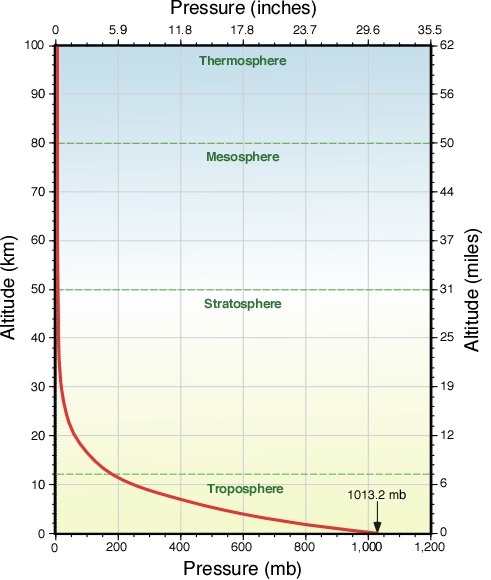 Pressure Change Pressure decreases with an increase in altitude Troposphere Sea level up to approx. 12 kmAll weather occurs here.Temp. drops because decrease in pressureStratosphere12km up to 50 kmTemperature starts to warm up because of ozone layerMesosphere50 km to 80 kmTemp.      because air pressure dropsThermosphere80 km to 700 km (beyond this point is called Exosphere)Temp.        because  and absorb short-wave high-energy solar radiation.